Name: ________________________Predict Your Water UsageHow much water would you need to do these activities?Circle the amount you think you would need. If you think you need a LOT of water, you can circle an amount twice.ActivityAmount of WaterBath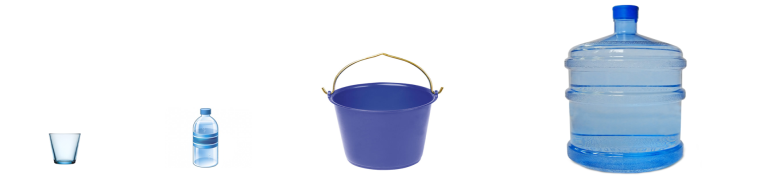 Brush teeth(tap on)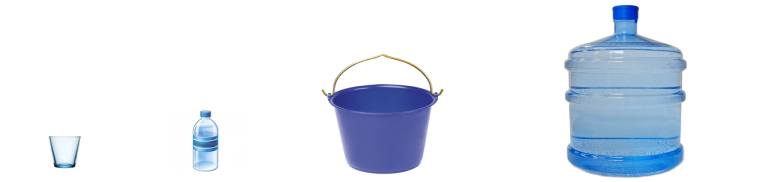 Shower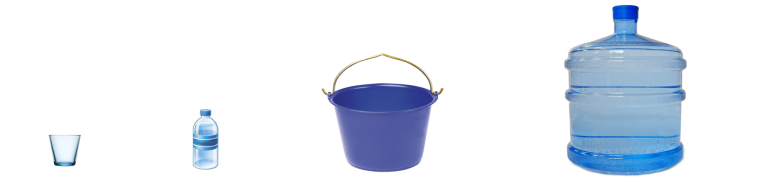 Flush toilet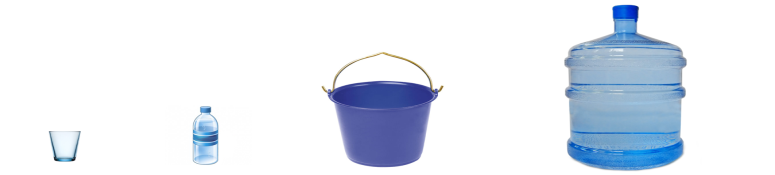 Wash hands or face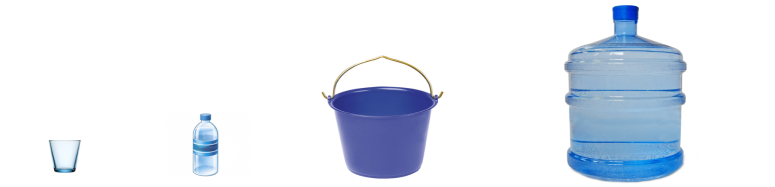 Brush teeth (tap off)Drink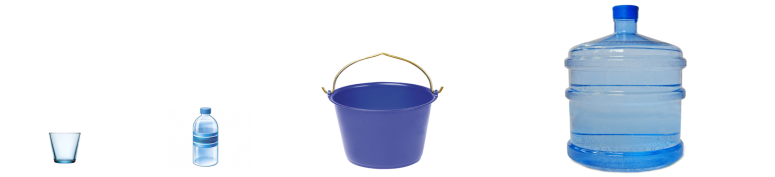 